Приложение 3 к Приказу №____________ от _______________«24»  октября 2016 г.	                                       Москва                                       №б/нИНФОРМАЦИОННОЕ ПИСЬМОУважаемые коллеги!С 24 октября 2016 года Аграрно-технологическим институтом Российского университета дружбы народов в рамках реализации проекта повышения конкурентоспособности ведущих университетов среди ведущих мировых научно-образовательных центров «5-100» проводится интернет олимпиада по биологии среди учащихся 9-11 классов г. Москвы и Московской области.Цели проведения интернет-олимпиады: Формирование и развитие интеллектуального потенциала и творческих навыков учащихся среднего и старшего звена; Выявление и поддержка талантливых школьников; Совершенствование работы со школьниками в рамках профориентационной подготовки. При поступлении в вуз, кроме результатов ЕГЭ, сегодня учитываются также индивидуальные достижения абитуриентов (portfolio), в том числе дипломы победителей и призеров различных олимпиад, проектно-исследовательских и творческих конкурсов.Регламент проведения интернет-олимпиады по биологииИнтернет-олимпиада по биологии проводится в один этап:Заочный тур - проводится с применением дистанционных технологий;Заочный этап олимпиады проводится в период 24 октября – 24 ноября 2016 года. К участию в заочном этапе интернет-олимпиады по биологии допускаются ученики 9-11 классов общеобразовательных программ основного общего и среднего общего образования, а также в форме семейного образования или самообразования.Всем школам-участникам высылается информационное письмо, которое содержит всю необходимую информацию о проведении интернет-олимпиады по биологии.Оргкомитет интернет-олимпиады по биологииОргкомитет интернет-олимпиады по биологии является органом, ответственным за проведение данного мероприятия по настоящему регламенту.Членами оргкомитета интернет-олимпиады по биологии являются:Плющиков Вадим Геннадьевич – директор аграрно-технологического института РУДН, профессор, доктор сельскохозяйственных наук – председатель Оргкомитета;Ватников Юрий Анатольевич – директор департамента ветеринарной медицины аграрно-технологического института РУДН, профессор, доктор ветеринарных наук – заместитель председателя Оргкомитета;Докукин Петр Александрович – первый заместитель директора аграрно-технологического института РУДН, доцент, кандидат технических наук – член Оргкомитета;Куликов Евгений Владимирович – заместитель директора департамента ветеринарной медицины аграрно-технологического института РУДН, доцент, кандидат биологических наук – член Оргкомитета;Пакина Елена Николаевна - доцент агробиотехнологического департамента аграрно-технологического института РУДН, доцент, кандидат биологических наук – член Оргкомитета;Паршина Валентина Ивановна – доцент департамента ветеринарной медицины аграрно-технологического института РУДН, доцент, кандидат ветеринарных наук – член Оргкомитета;Селезнев Сергей Борисович – профессор департамента ветеринарной медицины аграрно-технологического института РУДН, профессор, доктор ветеринарных наук – член Оргкомитета;Газин Алексей Алексеевич – студент 4-го курса специальности «Ветеринария», председатель ПСО «Айболит», член НСО РУДН - член Оргкомитета;Верульская Мария Александровна - студентка 4-го курса специальности «Ветеринария», член ПСО «Айболит», член НСО РУДН - член Оргкомитета;Жукова Дарья Дмитриевна - студентка 4-го курса специальности «Ветеринария», член ПСО «Айболит», член НСО РУДН - член Оргкомитета;Оргкомитет имеет право изменить регламент проведения интернет-олимпиады по биологии.Оргкомитет обязан уведомить участников интернет-олимпиады по биологии об любых изменениях регламента.Экспертное Жюри интернет-олимпиады по биологииЭкспертное Жюри служит органом, которые осуществляет проверку выполненных работ интернет-олимпиады по биологии, формирует рейтинговый список и представляет победителей к награждению.В состав экспертного Жюри входят:Ватников Юрий Анатольевич – директор департамента ветеринарной медицины аграрно-технологического института РУДН, профессор, доктор ветеринарных наук – председатель Экспертного жюри;Куликов Евгений Владимирович – заместитель директора департамента ветеринарной медицины аграрно-технологического института РУДН, доцент, кандидат биологических наук – заместитель председателя Экспертного жюри;Гришин Виктор Николаевич – доцент департамента техносферной безопасности аграрно-технологического института РУДН, доцент, кандидат сельскохозяйственных наук – член Экспертного жюри;Кротова Елена Александровна ассистент департамента ветеринарной медицины аграрно-технологического института РУДН – член Экспертного жюри;Никишов Александр Алексеевич - доцент департамента ветеринарной медицины аграрно-технологического института РУДН, доцент, кандидат сельскохозяйственных наук – член Экспертного жюри;Паршина Валентина Ивановна – доцент департамента ветеринарной медицины аграрно-технологического института РУДН, доцент, кандидат ветеринарных наук – член Экспертного жюри;Романова Елена Валерьевна - доцент агробиотехнологического департамента аграрно-технологического института РУДН, доцент, кандидат сельскохозяйственных наук – член Экспертного жюри;Рысцова Екатерина Олеговна - доцент департамента ветеринарной медицины аграрно-технологического института РУДН, доцент, кандидат сельскохозяйственных наук – член Экспертного жюри;Сотникова Елена Дмитриевна - заместитель директора департамента ветеринарной медицины аграрно-технологического института РУДН, доцент, кандидат биологических наук – член Экспертного жюри;Терехин Алексей Алексеевич - доцент агробиотехнологического департамента аграрно-технологического института РУДН, доцент, кандидат сельскохозяйственных наук – член Экспертного жюри;Регистрация на интернет-олимпиаду по биологииДля участия в интернет-олимпиаде по биологии требуется регистрация участника. Регистрация участника подтверждается полностью заполненной анкетой на участие.Анкета участника располагается на сайте Аграрно-технологического института РУДН в разделе «Интернет-олимпиада по биологии 2016» и в конце данного документа.Анкета принимается в формате .doc и .docx. на электронный адрес olympbiologyrudn@mail.ru не позднее 23:00 20 ноября 2016 года.Регистрация подтверждается в течении 1 суток и в ответ высылается индивидуальный вариант с заданиями.Каждый вариант прикреплен СТРОГО к определенному участнику.Выполненные задания принимаются в формате .doc и .docx. на электронный адрес olympbiologyrudn@mail.ru не позднее 23:00 24 ноября 2016 года.Особенности проведения интернет-олимпиады по биологииУчастник, заполнивший анкету-заявку и приступивший к выполнению заданий подтверждает, что:Он является участником Интернет-олимпиады по биологии;Работа выполняется именно тем лицом, личные данные которого указаны при регистрации;Он является обучающимся 9-11 классов в образовательном учреждении в образовательном учреждении г. Москвы и Московской области, осваивающим общеобразовательные программы основного общего и среднего (полного) общего образования или их эквивалент.Работа выполняется каждым участником интернет-олимпиады по биологии самостоятельно.Для каждого участника шифруется отдельная работа со своим набором задания. Таблица с присвоением участникам определенных шифров передается в Экспертное жюри.Проверка работ и подведение итоговПроверка выполненных работ участников интернет-олимпиады по биологии проводится только в помещении Аграрно-технологического института РУДН и только членами Жюри интернет-олимпиады по биологии в соответствии с утвержденными в установленном порядке критериями оценивания в обезличенном виде.Задания интернет-олимпиады по биологии, выполненные участниками, оцениваются в баллах по десятибалльной шкале. С учетом полученных участниками баллов составляется рейтинговый список участников, который утверждается организаторами интернет-олимпиады.Каждая работа участника оценивается членами Жюри. Итоговое количество баллов рассчитывается суммой баллов, поставленных всеми членами Жюри. Сумма баллов не может превышать больше 100.После проверки работы данные расшифровываются и вносятся в таблицу, формируется рейтинговый список.В интернет-олимпиаде предусмотрено два первых, два вторых и два третьих места.В срок до 28 ноября участники, занявшие призовые места, будут приглашены на торжественное вручение дипломов и ценных призов.Объявление результатов и награждение победителей, призеров и финалистов состоится 30 ноября 2016 года в зале №2 Аграрно-Технологического института РУДН.АНКЕТА УЧАСТНИКАИНТЕРНЕТ-ОЛИМПИАДЫ ПО БИОЛОГИИКОНТАКТНАЯ ИНФОРМАЦИЯ:Адрес Организатора: 117198, г. Москва, ул. Миклухо-Маклая, д. 8, к. 2Контактное лицо: Куликов Евгений ВладимировичТелефоны: 8 (903) 267-27-66E-mail: olympbiologyrudn@mail.ru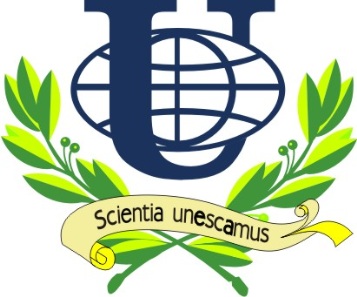 МИНИСТЕРСТВО ОБРАЗОВАНИЯ И НАУКИ РОССИЙСКОЙ ФЕДЕРАЦИИФЕДЕРАЛЬНОЕ ГОСУДАРСТВЕННОЕ АВТОНОМНОЕ ОБРАЗОВАТЕЛЬНОЕ УЧРЕЖДЕНИЕ ВЫСШЕГО ОБРАЗОВАНИЯ«РОССИЙСКИЙ УНИВЕРСИТЕТ ДРУЖБЫ НАРОДОВ» (РУДН)АГРАРНО-ТЕХНОЛОГИЧЕСКИ ИНСТИТУТ117198, г. Москва, ул. Миклухо-Маклая, д. 8, к. 2	Телефон / факс: (495) 434-70-07, 434-31-66117198, г. Москва, ул. Миклухо-Маклая, д. 8, к. 2	Телефон / факс: (495) 434-70-07, 434-31-66Фамилия, имя, отчествоДата рождения (число, месяц, год)Место рожденияОфициальное название учебного заведенияКлассПочтовый адрес школыТелефон школыТелефон участникаЭлектронный адрес участникаВ какой вуз и на какую специальность (направление подготовки) планируете поступать?